Исследование степенных функцийЦель урока: организация продуктивной деятельности школьников, направленной на достижение образовательных результатов (свойства степенных функций).ЛичностныеСтимулировать способность иметь собственные мнения.Научить применять полученные знания и навыки к решению новых проблем.Научить умению уверенно и легко исследовать степенную функцию.Метапредметныеумение использовать для познания окружающего мира различных методов (наблюдение,   опыт,  эксперимент,  моделирование и др.).Исследовать несложные практические ситуации, выдвижение предположений, понимание необходимости их проверки на практике.Использовать для решения познавательных и коммуникативных задач различные источники информации предложенные учителем.Владение навыками контроля и оценки своей деятельностиПоиск и устранение причин возникших трудностей.Владение умениями совместной деятельности: согласование и координация деятельности с другими ее участниками; объективное оценивание своего вклада в решение общих задач коллектива.Предметные Исследование степенных функций (определение множества значений и область определения функции, определение четности функции).Оборудование: бланки заданий и таблица свойств степенной функции. Ход урока.Организационный момент (5 минут). Постановка целей урока: исследование функций, работа будет вами осуществляться по группам (по 5 человек). Заполните таблицу участников группы. Группа С Решает все задания составляет эскизы всех графиков и является оппонентом для остальных групп.Правила работы:дисциплина;исследование раздаточного материала; (5 минут)определение свойств функций, запись на бланке ответов; (10 минут)обмен заданиями между группами (оценка выполнения заданий), аргументированная защита своего мнения. (7 минут);оценка деятельности каждого участника группой по 5 бальной шкале.(2 минуты).Подведение итогов от каждой группы или учитель. Выставление оценок  исходя из собственной самооценки и оценки группы С.Задания:Группа А11. y=5x-2      2. y=Группа А23. y= -3x2-x+2   4. y=Группа В15. y=    6. y=Группа В27. y=  8. y=Группа С1. y=5x-2      2. y=        3. y= -3x2-x+2   4. y=  5. y=6. y=       7. y=8. y=Бланки для занесения результатов исследованияТаблица «Свойства степенных функций»Подведение итогов: Учитель акцентирует внимание на раздаточном материале, который предназначен для систематизации полученных результатов. Подводятся итоги, что удалось, а на что следует обратить внимание.Выставление оценок из среднего арифметического своей оценки и оценки группы экспертов.Домашнее задание: выучить предлагаемую таблицу со свойствами степенных функций.Фамилии участников группыОценивание своёОценивание другой группойПлан исследования                            Аналитическое                      задание функцииГруппа А11. y=5x-2     2. y=ООФ D(y)МЗФ E(y)Возрастание, убываниеЧетность, нечетностьПлан исследования                            Аналитическое                      задание функции Группа А23. y= -3x2-x+2    4. y=ООФ D(y)МЗФ E(y)Возрастание, убываниеЧетность, нечетностьПлан исследования                            Аналитическое                      задание функции Группа В15. y=     6. y=ООФ D(y)МЗФ E(y)Возрастание, убываниеЧетность, нечетностьПлан исследования                            Аналитическое                      задание функции Группа В27. y=   8. y=ООФ D(y)МЗФ E(y)Возрастание, убываниеЧетность, нечетностьПлан исследования                         Аналитическое                      задание                       функций1. y=5x-2                2. y=3. y= -3x2-x+2   4. y=5. y=6. y=7. y=8. y=ООФ D(y)МЗФ E(y)Возрастание, убываниеЧетность, нечетностьСтепенная функция 	Свойства    Линейная функция  у = kх + b при k ≠ 0, b ≠ 0.1) Область определения функции - множество всех действительных чисел.
2) Функция у = kх + b ни четна, ни нечетна.
3) При k > 0 функция возрастает, а при k < 0 убывает на всей числовой прямой.Гипербола  у = k/x .1) Область определения - множество всех действительных чисел, кроме нуля.
2) у = k/x - нечетная функция (поскольку f (-x) = k/(- x)= - k/x = - f (x)).
3) Если k > 0, то функция у = k/x убывает на ( - ∞; 0) и (0; + ∞). Если k < 0, то функция у = k/x возрастает на ( - ∞; 0) и ( 0; + ∞).Квадратичная функция  у = ах2 + bх + с.

1) Область определения функции - вся числовая прямая.
2) у = аx2 + bх + с - ни четная, ни нечетная функция.
3) Функция возрастает на промежутке [- b/2a; + ∞ ) ( при а > 0), 
    на промежутке ( - ∞ ; - b/(2a)] (при а < 0).
4) Функция убывает на промежутке ( - ∞ ; - b/(2a)] (при а > 0), на промежутке [- b/(2a); + ∞ ) ( при а < 0).Кубическая парабола у = х3.

1) Область определения функции - вся числовая прямая.
2) у = х3 - нечетная функция (f (- х) = (- х)3= - х3 = - f (x))
3) Функция у = х3 возрастает на всей числовой прямой.у = х -2, т. е. функции у = 1/х2.1) Функция определена при всех x ≠ 0
2) y =1/х2 - четная функция.
3) y = 1/х2 убывает на (0; + ∞) и возрастает на ( - ∞; 0).у = .

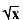 1) Область определения - луч [0; + ∞). Это следует из того, что выражение определено лишь при х ≥ 0.
2) Функция у = ни четна, ни нечетна.
3) Функция у = возрастает на луче [0; + ∞).
у = .

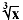 1) Область определения функции - вся числовая прямая.
2) Функция у = нечетна.
3) Функция у = возрастает на всей числовой прямой.у = хr, где r - положительная несократимая дробь. 
1) Область определения - луч [0; + ∞).
2) Функция ни четная, ни нечетная.
3) Функция у = хr возрастает на [0; + ∞). у = х -r, где r - положительная несократимая дробь. 1) Область определения - промежуток (0; + ∞).
2) Функция ни четная, ни нечетная.
3) Функция у = х -r убывает на (0; + ∞)